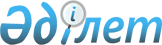 Об утверждении форм документов на получение субсидий в сфере животноводства
					
			Утративший силу
			
			
		
					Решение акима Актюбинской области от 13 июня 2012 года № 5. Зарегистрировано Департаментом юстиции Актюбинской области 20 июня 2012 года № 3398. Утратило силу решением акима Актюбинской области от 25 декабря 2013 года № 4      Сноска. Утратило силу решением акима Актюбинской области от 25.12.2013 № 4.      Примечание РЦПИ.

      В тексте сохранена авторская орфография и пунктуация.

      В соответствии со статьей 29 Закона Республики Казахстан от 23 января 2001 года № 148 «О местном государственном управлении и самоуправлении в Республике Казахстан», пунктом 8 Правил использования целевых текущих трансфертов из республиканского бюджета 2012 года областными бюджетами, бюджетами городов Астаны и Алматы на поддержку племенного животноводства, утвержденных постановлением Правительства Республики Казахстан от 24 апреля 2012 года № 516, пунктом 6 Правил использования целевых текущих трансфертов из республиканского бюджета 2012 года областными бюджетами на субсидирование повышения продуктивности и качества продукции животноводства, утвержденных постановлением Правительства Республики Казахстан от 16 мая 2012 года № 625, аким области РЕШИЛ:



      1. Утвердить формы:



      1) Для получения субсидий на поддержку племенного животноводства:



      договора купли-продажи племенной продукции (материала), за исключением племенного молодняка, завезенного из-за рубежа, а также племенного молодняка крупного рогатого скота, приобретенного на основании договора лизинга согласно приложению 1 к настоящему решению;



      заявок на получение субсидий за приобретенную племенную продукцию (материал), содержание быков-производителей, а также проведение селекционной и племенной работы согласно приложению 2 к настоящему решению;



      заявки по потребности племенных быков-производителей в сельском округе согласно приложению 3 к настоящему решению;



      сводного акта о приобретении племенной продукции (материала), количестве быков-производителей, а также о проведении селекционной и племенной работы и сумме причитающихся субсидий по району согласноприложению 4 к настоящему решению;



      сводного акта о приобретении племенной продукции (материала), количестве быков-производителей, а также о проведении селекционной и племенной работы и сумме причитающихся субсидий по области согласноприложению 5 настоящему решению;



      отчета (информации) по освоению бюджетных средств по области согласно приложению 6 к настоящему решению;



      отчета (информации) по объемам приобретения племенной продукции (материала), а также проведения селекционной и племенной работы за квартал по области согласно приложению 7 к настоящему решению;



      решения схода жителей населенного пункта – владельцев скота по закреплению и использованию быков-производителей согласно приложению 8 к настоящему решению;



      обязательств по использованию приобретенного племенного молодняка крупного рогатого скота согласно приложению 9 к настоящему решению;



      2) Для получения субсидий на повышение продуктивности и качества продукции животноводства:



      заявок на получение субсидий согласно приложению 10 к настоящему решению;



      сводного акта о реализации животноводческой продукции, а также количестве коров по району согласно приложению 11 к настоящему решению;



      сводного списка распределения квот среди участников программы субсидирования и размеров бюджетных субсидий согласно приложению 12 к настоящему решению;



      сводной ведомости по области об объемах реализованной животноводческой продукции, а также количестве коров и выплате субсидий согласно приложению 13 к настоящему решению;



      отчета (информации) по освоению средств по области согласно приложению 14 к настоящему решению;



      отчета (информации) по объемам реализации животноводческой продукции согласно приложению 15 к настоящему решению.



      2. Контроль за исполнением настоящего решения возложить на заместителя акима области Тагимова М.М.



      3. Настоящее решение вводится в действие по истечении десяти календарных дней после дня его первого официального опубликования.      Аким области                               А.Мухамбетов

Приложение 1

к решению акима области

от  13 июня 2012 г.

№ 5 Форма договора купли-продажи племенной продукции (материала), за исключением племенного молодняка, завезенного из-за рубежа, а также племенного молодняка приобретенного на основании договора лизинга

 ___________________                          «____»__________ 2012 г.

(населенный пункт)

       Субъект племенного животноводства (сельхозтоваропроизводитель – при реализации племенного молодняка крупного рогатого скота) _____________________________________,

      (полное наименование) в лице __________________________________________, действующего на основании Устава (должность, Ф.И.О. полностью)и Аттестата, выданного Уполномоченным органом в области племенного животноводства, племенного свидетельства, выданного Республиканской палатой по породе крупного рогатого скота от «_____» ___________ 20___ года № ______, именуемое в дальнейшем Продавец, с одной стороны, и _______________________________________________________________________________(указать нужное – полное наименование товаропроизводителя)в лице руководителя ___________________________________, действующего на основании (Ф.И.О. полностью)Устава, с другой стороны, именуемое в дальнейшем Покупатель, совместно именуемые Стороны, заключили настоящий Договор о нижеследующем:  1. Предмет договора      1.1. Предметом настоящего договора является купля-продажа племенной продукции (материала).  2. Количество племенной продукции (материала)      2.1. Количество реализуемой Продавцом и приобретаемой Покупателем племенной продукции (материала), предусмотренной по настоящему Договору, составляет (указать нужное):

      1) _________ голов, общей живой массой ____________ килограмм;

      2) ________________ штук племенного яйца;

      3) ________________ голов суточных цыплят. 3. Общая стоимость договора      3.1. Общая стоимость настоящего договора составляет: __________________________________________________________________________тенге.(цифрами и прописью)        3.2. Цена за единицу племенной продукции (материала) (указать нужное):

      1) за 1 голову ______________ тенге;

      2) за 1 кг живой массы ____________ тенге;

      3) за 1 штуку племенного яйца ____________ тенге;

      4) за 1 голову суточного цыпленка ____________ тенге.  4. Условия расчета      4.1. Форма оплаты: ___________________________________________________ (наличный или безналичный расчет, №, дата и наименование платежного документа)____________________________________________________________________      4.2. Продавец поставляет, Покупатель оплачивает и приобретает ____________________________________________________________________  5. Обязанности и ответственность договаривающихся Сторон      5.1. Продавец обязуется:

      поставить Покупателю качественную племенную продукцию (материал) в объеме, указанном в пункте 2.1. настоящего договора;

      выдать Покупателю племенные свидетельства и ветеринарный паспорт (сертификат) на весь объем реализованной племенной продукции (материала);

      соблюдать ветеринарно-санитарные требовании при перемещении племенной продукции (материала);      5.2. Покупатель обязуется:

      в течение недели со дня оплаты за приобретенную племенную продукцию (за исключением карантинных мероприятий на территории продавца) обеспечить их вывоз на свою территорию;

      по прибытию на место уведомить государственного инспектора по племенному животноводству района об объемах приобретенной племенной продукции.      5.2.1. Использовать племенную продукцию (материал) только для племенных целей, а также племенного молодняка для воспроизводства стада:

      племенных ярок, свинок, телок, кобыл и верблюдиц до получения не менее двух окотов (опоросов, отелов, выжеребки);

      племенных бычков, жеребцов и верблюдов не менее двух случных сезонов (случной сезон май-октябрь месяцы);

      племенное яйцо - на инкубацию;

      суточных цыплят для формирования родительского стада (в мясном птицеводстве) и промышленного стада (в яичном птицеводстве).      5.3. В случае выбытия племенных животных раньше установленных сроков владелец совместно с ветеринарным врачом округа и государственным ветеринарным инспектором составляет акт о выбытии с указанием причин.  6. Заключительные положения      6.1. При возникновении споров или разногласий Стороны принимают меры к их урегулированию путем переговоров, в случае не достижения согласия решения принимается в судебном порядке.      6.2. Настоящий Договор составлен на государственном и русском языках в трех экземплярах: по одному каждой из Сторон.      6.3. Договор вступает в силу и становится обязательным с момента его подписания Сторонами.  7. Юридические адреса и реквизиты сторон      «Продавец»                              «Покупатель»___________________________           _______________________               (почтовый адрес)                      (почтовый адрес) ________________________          _____________________

   (банковские реквизиты)              (банковские реквизиты)__________________________            _______________________ 

     (Ф.И.О. подпись)                    (Ф.И.О, подпись)       МП                                   МП 

Приложение 2

к решению акима области

от  13 июня 2012 г.

№ 5 Форма заявки на получение субсидий за приобретенную племенную продукцию (материал)

       1. Товаропроизводитель ____________________________________.                       (наименование товаропроизводителя - покупатель)      2. Имеется в наличии ____________________________________________ голов,

(указать вид животных, породу, направление продуктивности)в том числе маточного поголовья _______________________ голов на 1 января 2012 года (заполнить в случае наличия животных).      3. Приобретаемое в 2012 году (по импортному племенному молодняку допускается IY-квартал 2011 г.)_______ голов, общей живой массой _______ килограмм, в том числе маток _____ голов, общей живой массой _____ килограмм (указать вид животных, породу и направление продуктивности).      4. Имеется договор купли-продажи на приобретенные _______ голов, общей живой массой _____________ килограмм, в том числе маток _____ голов, общей живой массой ______________ килограмм (указать в случае наличия).      5. Имеется предварительный договор на приобретение _______ голов, общей живой массой _____________ килограмм, в том числе маток _____ голов, общей живой массой ______________ килограмм (указать в случае наличия).      6. Продавец племенных животных- _______________________________________.

(наименование племенного завода и/или племенного хозяйства, сельхозтоваропроизводителя при реализации крупного рогатого скота - продавца)      7. Адрес (полный) Товаропроизводителя: ________________________________.      8. К заявке прилагаются следующие документы:

      1) справка о ветеринарном благополучии;

      2) копию свидетельства о регистрации (перерегистрации) юридического лица или физического лица (крестьянское (фермерское) хозяйство);

      3) копию документа, выданного налоговым органом, подтверждающего факт постановки клиента на налоговый учет;

      4) справку банка о наличии банковского счета с указанием его номера.       Руководитель АО, ТОО; Глава КФХ, КХ, ФХ______________________ 

      (печать, Ф.И.О., подпись)      «_____» ___________________ 2012 г.

       Начальник отдела      _________ района___________ области ____________________

                                      (печать, Ф.И.О., подпись)      «___» _______ 2012 г.       

Форма заявки на получение субсидий за приобретенную племенную продукцию (материал)      1. Товаропроизводитель ____________________________________.

                        (наименование птицефабрики - покупатель)      2. Наличие поголовья кур-несушек (уток) _______ голов на 1 января 2012 года ________________________________ (указать кросс и направление продуктивности).      3. Приобретаемое в 2012 году _____ голов суточных цыплят, ____ штук племенного яйца ____________ (указать кросс и направление продуктивности).      4. Имеется договор купли-продажи суточных цыплят и (или) племенного яйца (указать в случае наличия).      5. Имеется предварительный договор на поставку суточных цыплят и (или) племенного яйца (указать в случае наличия).      6. Продавец __________ суточных цыплят и (или) племенного яйца (указать нужное). (наименование птицефабрики)      7. Имеется технологическое оборудование для клеточного или напольного содержания (подчеркнуть нужное).      8. Организация и осуществление ветеринарных мероприятий.      9. Адрес Товаропроизводителя (полный): _______________________________.      10. К заявке прилагаются следующие документы:

      1) справка о ветеринарном благополучии;

      2) копия свидетельства о регистрации (перерегистрации) юридического лица;

      3) копия документа, выданного налоговым органом, подтверждающего факт постановки клиента на налоговый учет;

      4) справка банка о наличии банковского счета с указанием его номера.       Руководитель птицефабрики ______________________

      (печать, Ф.И.О., подпись)       «_____» ____________ 2012 г.           Начальник отдела      _________ района___________ области ____________________

                                      (печать, Ф.И.О., подпись)      «___» _______ 2012 г.

  

Форма заявки на получение субсидий за содержание быков-производителей      1. Сельский (поселковый) округ ____________________________

                             (наименование населенного пункта)      2. Имеется в наличии маточного поголовья крупного рогатого скота, (старше 2-х лет) ________ голов, на начало пастбищного сезона текущего года.      3. В 2012 году приобретено ___________________ голов быков производителей. (указать породу)            4. Имеется предварительный договор на поставку ______________ голов.       5. Поставщик племенных животных - _________________________________. (наименование сельхозтоваропроизводителя поставщика)      6. Наличие регистрации быков-производителей в единой информационной базе селекционной и племенной работы, подтвержденное выпиской из базы данных единой информационной аналитической системы.      7. Наличие идентификационного номера животных и регистрации в единой базе данных по идентификации селькохозяйственных животных.      8. Наличие племенного свидетельства и ветеринарного сертификата племенных быков-производителей.       9. Наличие, использование, закрепление и ротация быков-производителей в общественном стаде, сформированных из поголовья личных подсобных хозяйств и используемых в ручной и/или вольной случке в соответствии с зоотехническими нормативами.       10. Адрес (полный) сельского (поселкового) округа: __________________      11. К заявке прилагаются следующий документ:

      выписку из базы данных единой информационной аналитической системы о ведении селекционной и племенной работы в хозяйствующем субъекте;

      копию решения схода жителей населенного пункта - владельцев скота по закреплению и использованию племенных быков-производителей;

      копии племенного свидетельства и ветеринарного сертификата быков-производителей;

      копия решение схода жителей населенного пункта по закреплению и использованию данных племенных быков-производителей в общественном стаде, сформированных из поголовья личных подсобных хозяйств, заверенное акимом соответствующего сельского округа;

      справка о ветеринарном благополучии;

      копию свидетельства о регистрации (перерегистрации) юридического лица или физического лица (крестьянское (фермерское) хозяйство);

      копию документа, выданного налоговым органом, подтверждающего факт постановки клиента на налоговый учет;

      справку банка о наличии банковского счета с указанием его номера.      Сельхозтоваропроизводитель ______________________________ 

                                 (печать, Ф.И.О. подпись)      «___ » ________ 2012 г.           Начальник отдела      _________ района___________ области ____________________

                                      (печать, Ф.И.О., подпись)      «___» _______ 2012 г.

  

Форма заявки на проведение селекционной и племенной работы

       1. Товаропроизводитель ________________________________________.      (наименование товаропроизводителя)      2. Имеется в наличии маточного поголовья крупного рогатого скота (старше 2-х лет)_________ голов, на начало пастбищного сезона текущего года.      3. Наличие регистрации крупного рогатого скота в единой информационной базе селекционной и племенной работы, подтвержденное выпиской из базы данных единой информационной аналитической системы.      4. Наличие идентификационного номера животных и регистрации в единой базе данных по идентификации селькохозяйственных животных.      5. Содержание в соответствии с зоотехническими нормами и осуществление ветеринарных мероприятий.  Для товарного стада, участвующего в породном преобразовании:      1) наличие, использование и ротация племенных быков-производителей, имеющих племенное свидетельство и используемых в ручной и/или вольной случке в соответствии с зоотехническими нормативами.  Для племенного поголовья отечественной селекции:      1) наличие научного и/или консалтингового сопровождения юридическими и/или физическими лицами, рекомендованными республиканскими палатами по соответствующим породам;

      2) использование в племенных маточных стадах искусственного осеменения семенем быков-производителей, оцененных по качеству потомства, и/или использование в ручной случке племенных быков-производителей, имеющих племенное свидетельство. Использование вольной случки не допускается.  Для племенного поголовья зарубежной селекции:      1) наличие научного и/или консалтингового сопровождения юридическими и физическими лицами, рекомендованными республиканскими палатами по соответствующим породам;

      2) использование в племенных маточных стадах зарубежной селекции искусственного осеменения семенем оцененных быков-производителей и/или использование в ручной случке племенных быков-производителей, оцененных по собственной продуктивности.      6. Адрес (полный) Товаропроизводителя:_______________________________________________________________.      7. К заявке прилагаются следующие документы:

      выпска из базы данных единой информационной аналитической системы о ведении селекционной и племенной работы в хозяйствующем субъекте;

      справка о наличии поголовья крупного рогатого скота, подтвержденную выпиской из формы 24-сх статистической отчетности (для сельхозтоваропроизводителей в форме юридических лиц) или из похозяйственной книги (для индивидуальных предпринимателей);

      справка о ветеринарном благополучии;

      копию свидетельства о регистрации (перерегистрации) юридического лица или физического лица (крестьянское (фермерское) хозяйство);

      копию документа, выданного налоговым органом, подтверждающего факт постановки клиента на налоговый учет;

      справку банка о наличии банковского счета с указанием его номера.       Руководитель АО, ТОО; Глава КФХ, КХ, ФХ________________________

      (печать, Ф.И.О., подпись)       «_____» _______________ 2012 г. 

       Начальник отдела      _________ района___________ области ____________________

                                      (печать, Ф.И.О., подпись)      «___» _______ 2012 г.

  

Приложение 3

      к решению акима области

от «____»___________ 2012 г.

№_____ Форма заявки по потребности племенных быков-производителей в сельском округе      1. Сельский округ ___________________________________________________      (наименование сельского округа – покупатель)      2. Населенный пункт _________________________________________________      (наименование населенного пункта)      3. Имеется в наличии _________________________________________________ голов,      (указать количество крупного рогатого скота в населенном пункте)

в том числе маточного поголовья крупного рогатого скота, (старше 2-х лет) _________голов на начало пастбищного сезона текущего года.      4. Планируется вольная случка в 2012 году _________ голов маточного поголовья крупного рогатого скота.      5. Потребность в племенных быков-производителей мясного направления для использования в вольной случке ___________ голов. Заверяю: Аким сельского округа ________________________________

                               (наименование сельского округа)________________________________ «___»__________2012 г.      (печать, Ф.И.О., подпись,)      Начальник отдела      _________ района___________ области ____________________

                                      (печать, Ф.И.О., подпись)      «___» _______ 2012 г. 



Приложение 4

к решению акима области

от 13 июня 2012 г.

№ 5«Утверждаю»

Аким _____________________ района

__________________________________ (Ф.И.О., подпись, печать)«______» ________________ 2012 г.

  Форма сводного акта о приобретении племенной продукции (материала) и сумме причитающихся субсидий по району________________________________________________________________(наименование: племенной молодняк, суточные цыплята, племенное яйцо – нужное оставить)за __________________ 2012 года по __________________________ району

      (месяц)

               ______________________________ областиНачальник отдела ____________________________________района ____________________________________       (Ф.И.О., подпись)Специалист отдела____________________________________района ___________________________________       (Ф.И.О., подпись)Государственный инспектор по племенному животноводству____________________________________района ___________________________________       (Ф.И.О., подпись) 

  

Форма сводного акта о количестве быков-производителей и сумме причитающихся субсидий по районуза __________________ 2012 года по __________________________ району

      (месяц)

               ______________________________ областипродолжение таблицыНачальник отдела ____________________________________района ____________________________________       (Ф.И.О., подпись)Специалист отдела____________________________________района ___________________________________       (Ф.И.О., подпись)Государственный инспектор по племенному животноводству____________________________________района ___________________________________       (Ф.И.О., подпись)

 



«Утверждаю»

Аким _____________________ района

__________________________________ (Ф.И.О., подпись, печать)«______» ________________ 2012 г. Форма сводного акта о проведении селекционной и племенной работы и сумме причитающихся субсидий по району

за __________________ 2012 года по __________________________ району

      (месяц)

               ______________________________ областипродолжение таблицыНачальник отдела ____________________________________района ____________________________________       (Ф.И.О., подпись)Специалист отдела____________________________________района ___________________________________       (Ф.И.О., подпись)Государственный инспектор по племенному животноводству____________________________________района ___________________________________       (Ф.И.О., подпись)

Приложение 5

к решению акима области

от 13 июня 2012 г.

№ 5«Утверждаю»Начальник управления сельского хозяйства_____________________________области __________________________________(печать, Ф.И.О., подпись)«______» ________________ 2012 г. Форма сводного акта о приобретении племенной продукции (материала) и сумме причитающихся субсидий по области________________________________________________________________________________________________________( племенной молодняк, суточные цыплята, племенное яйцо – нужное оставить) за __________________ 2012 года по __________________________ району

      (месяц)

               ______________________________ областипродолжение таблицыНачальник отдела животноводства (ответственное лицо) __________________________________      (Ф.И.О., подпись)Бухгалтер (ответственное лицо) ______________________________      (Ф.И.О., подпись)

  

Форма сводного акта о количестве быков-производителей и сумме причитающихся субсидий по области(ежемесячный)за __________________ 2012 года по __________________________ району

      (месяц)

               ______________________________ областипродолжение таблицыНачальник отдела животноводства (ответственное лицо) ____________________________________       (Ф.И.О., подпись)Бухгалтер (ответственное лицо) ______________________________      (Ф.И.О., подпись) 

  

Форма сводного акта о проведении селекционной и племенной работы и сумме причитающихся субсидий по области(ежемесячный)за __________________ 2012 года по __________________________ району

      (месяц)

               ______________________________ областипродолжение таблицыНачальник отдела животноводства (ответственное лицо) ____________________________________      (Ф.И.О., подпись)Бухгалтер (ответственное лицо) ______________________________      (Ф.И.О., подпись)      



Приложение 6

к решению акима области

от 13 июня 2012 г.

№ 5«Утверждаю»Начальник управления сельского хозяйства_____________________________области __________________________________(печать, Ф.И.О., подпись)«______» ________________ 2012 г. Форма отчета (информации) по освоению бюджетных средств областипродолжение таблицыНачальник отдела животноводства (ответственное лицо) ____________________________________      (Ф.И.О., подпись)Бухгалтер (ответственное лицо) ______________________________      (Ф.И.О., подпись)

Приложение 7

к решению акима области

от 13 июня 2012 г.

№ 5«Утверждаю»Начальник управления сельского хозяйства_____________________________области __________________________________(печать, Ф.И.О., подпись)«______» ________________ 2012 г. Форма отчета (информации) по объемам приобретения племенной продукции (материала), а также проведения селекционной и племенной работы за квартал по областипродолжение таблицы      Начальник отдела животноводства (ответственный исполнитель)            ______________________________ 

      (Ф.И.О., подпись) 

 

Приложение 8

к решению акима области

от 13 июня 2012 г.

№ 5Форма решении схода жителей населенного пункта – владельцев скота по закреплению и использованию быков-производителей

       1. Населенный пункт

_______________________________________________      (наименование населенного пункта)      2. Дата проведения схода «_____»_____________ 2012 года.      3. Количество дворов в населенном пункте ______, в том числе дворов имеющих скот__________.      4. Участвовало в сходе владельцев скота имеющих скот_______.      5. Имеется в наличии маточного поголовья (старше 2-х лет) _______ голов, на начало пастбищного сезона текущего года.      6. Планируется в населенном пункте ______________________ ручная и/или  м      (наименование населенного пункта)вольная случка маточного поголовья крупного рогатого скота племенным быком-производителем мясного направления в 2012 году в количестве ____________ голов.      По итогам проведения схода, жители вышеуказанного населенного пункта, приняли решения об использовании племенных быков-производителей мясного направления в общественном стаде, сформированного из поголовья личных подсобных хозяйств.       1. ___________________ _____________ ________________________

      (идентификационный номер (порода) (учетный регистрационный номер в ИАС)       племенного быка-производителя)       2. ___________________ _____________ ________________________

      (идентификационный номер (порода) (учетный регистрационный номер в ИАС)       племенного быка-производителя)       3. ___________________ _____________ ________________________

      (идентификационный номер (порода) (учетный регистрационный номер в ИАС)       племенного быка-производителя)

 Председатель схода граждан _________ _________________________

                            (подпись) (расшифровка подписи)Секретарь схода граждан _________ ____________________________

                         (подпись) (расшифровка подписи)  ФОРМА ПОДПИСНОГО ЛИСТА      Мы, нижеподписавшиеся, поддерживаем инициативу проведения____________________________________________________ схода жителей

      (сроки проведения схода граждан)с формулировкой вопроса _________________________________________. Начальник отдела ______________________ района _________________________ области «____» _____________ 2012 г. ________________________________      (печать, Ф.И.О., подпись)наименование соответствующего отдела. 

 

Приложение 9

к решению акима области

от 13 июня 2012 г.

№ 5

 Акиму_______________ района___________________________

      (Ф.И.О.)

 от Руководителя АО, ТОО_________      Главы КФХ, КХ, ФХ__________________________________

      (Ф.И.О.)

  Форма обязательств по использованию приобретенного племенного молодняка крупного рогатого скота      Настоящим обязуюсь использовать приобретенный племенной молодняк крупного рогатого скота, в соответствии с требованиями «Правил использования целевых текущих трансфертов из республиканского бюджета 2012 года областными бюджетами, бюджетами городов Астаны и Алматы на поддержку племенного животноводства», утвержденных Постановлением Правительства Республики Казахстан от 24 апреля 2012 года за № 516.  1. При приобретении племенного молодняка крупного рогатого скота:      1. Наличие регистрации в единой информационной базе селекционной и племенной работы, подтвержденное выпиской из базы данных единой информационной аналитической системы.

      2. Наличие идентификационного номера животных и регистрации в единой базе данных по идентификации селькохозяйственных животных.

      3. Содержание племенного молодняка крупного рогатого скота в соответствии с зоотехническими нормами и осуществлении ветеринарных мероприятий.

      4. Возраст приобретаемого племенного молодняка не должен превышать на момент заключения договора:

      телки – до 18 месяцев;

      нетели и быки - производители – до 26 месяцев.  1.2. При приобретении племенных телок (нетелей) отечественной селекции:      1. Предоставление обязательств:

      1) об использовании племенных телок (нетелей) в воспроизводительных целях не менее двух лет путем чистопородного разведения;

      2) в молочном скотоводстве по использованию 100% искусственного осеменения случного контингента крупного рогатого скота семенем оцененных племенных быков-производителей;

      3) в мясном скотоводстве по использованию искусственного осеменения случного контингента крупного рогатого скота семенем оцененных племенных быков-производителей и/или использованию в ручной случке племенных быков-производителей, оцененных по собственной продуктивности;

      4) о научном и/или консалтинговом сопровождении юридическими и физическими лицами, рекомендованными республиканскими палатами по соответствующим породам.  1.3. При приобретении племенных телок (нетелей) зарубежной селекции:      1. Предоставление обязательств:

      1) об использовании племенных телок (нетелей) в воспроизводительных целях не менее двух лет путем чистопородного разведения;

      2) в молочном скотоводстве по использованию 100% искусственного осеменения случного контингента крупного рогатого скота семенем оцененных племенныхбыков-производителей;

      3) в мясном скотоводстве по использованию искусственного осеменения случного контингента крупного рогатого скота семенем оцененных племенных быков-производителей и/или использовании в ручной случке племенных быков-производителей, оцененных по собственной продуктивности;

      4) о научном и/или консалтинговом сопровождении юридическими и/или физическими лицами, рекомендованными республиканскими палатами, по соответствующим породам. 1.4. При приобретении племенных быков-производителей для породного преобразования в товарные стада и/или для использования в общественном стаде, сформированных из поголовья личных подсобных хозяйствпредоставление обязательств:      1. Предоставление обязательств:

      1) об использовании в воспроизводственных целях племенных быков-производителей не менее двух случных сезонов в товарном и/или общественном стаде, сформированных из поголовья личных подсобных хозяйств.

      1. Наличие решения схода жителей населенного пункта по закреплению и использованию данных племенных быков-производителей в общественном стаде, сформированных из поголовья личных подсобных хозяйств, заверенное акимом соответствующего сельского округа.  4. При приобретении племенного молодняка крупного рогатого скота из-за рубежа:      1. Наличие регистрации в единой информационной базе селекционной и племенной работы, подтвержденное выпиской из базы данных единой информационной аналитической системы.

      2. Наличие идентификационного номера животных и регистрации в единой базе данных по идентификации селькохозяйственных животных.

      3. Наличие ДНК – паспорта племенного быка-производителя, оцененного по собственной продуктивности.

      4. Возраст приобретаемого племенного молодняка не должен превышать на момент заключения договора:

      телки – до 18 месяцев;

      нетели и быки–производители, оцененные по собственной продуктивности - до 26 месяцев.

      1. Предоставление обязательств:

      1) об использовании племенных телок (нетелей) и племенных быков-производителей, оцененных по собственной продуктивности в воспроизводственных целях не менее двух лет путем чистопородного разведения;

      2) об использовании племенного крупного рогатого скота и полученного от него приплода для воспроизводства стада в течение трех лет только на территории Республики Казахстан;

      3) об использовании в мясном скотоводстве искусственного осеменения случного контингента крупного рогатого скота семенем оцененных быков-производителей и/или использовании в ручной случке племенных быков-производителей, оцененных по собственной продуктивности.

      4) о научном и/или консалтинговом сопровождении юридическими и/или физическими лицами, рекомендованными республиканскими палатами по соответствующим породам;

      5) о содержании в соответствии с зоотехническими нормами и осуществлении ветеринарных мероприятий.       _______________________________

              (подпись, дата)        

Приложение 10

к решению акима области

от 13 июня 2012 г.

№ 5 Форма заявки на получение субсидий за производство и реализацию говядины на 2012 год      1. Товаропроизводитель ________________________________________

      (наименование юридического (физического) лица)      2. Наличие поголовья на 1 января 2012 года _____ голов       3. Имеется специализированная площадка для содержания крупного рогатого скота с мощностью _____ голов единовременного откорма и развитой инфраструктурой (указать нужное):

      1) загоны для содержания животных;

      2) желоба для подачи кормов с бетонным фартуком;

      3) наличие источников водоснабжения и обеспеченность автоматическим источником водопоя;

      4) дренажная система с лагуной для удаления фекальных и талых вод;

      5) наличие кормоприготовительной и кормораздаточной техники/оборудования, а также хранилища для кормов;

      6) наличие раскола с фиксатором, весовое устройство;

      7) наличие ветеринарного пункта.      4. Наличие убойной площадки (пункт) и/или перерабатывающего цеха (учетный номер (код) _____) с мощностью ____ тонн в сутки;      5. Живая масса крупного рогатого скота (реализуемого на убой) будет не ниже _____ кг.      6. Планируемый объем реализации говядины в убойном весе ________ тонн, в том числе на переработку ____ тонн и (или) собственная переработка ____ тонн - (заполнить нужное).      7. Наличие земельных угодий, всего _______ га., в том числе пашни _____ га., сенокосных угодий _______ га, пастбищных угодий ___________ га.      8 Наличие кормов по состоянию на 1 января 2012 год: 

      1) сочных кормов ____________________ тонн;

      2) грубых кормов ____________________ тонн;

      3) комбикормов ____________________ тонн;

      4) зернофуража ______________________ тонн.      9. Планируется заготовить в 2012 году:

      1) сочных кормов ____________________ тонн;

      2) грубых кормов ____________________ тонн;

      3) комбикормов ____________________ тонн;

      4) зернофуража ______________________ тонн.      10. Дополнительно планируется закупить в 2012 году:

      1) сочных кормов ____________________ тонн;

      2) грубых кормов ____________________ тонн;

      3) комбикормов ____________________ тонн;

      4) зернофуража ______________________ тонн.      11. Зарегистрирован в единой идентификационной базе данных Республики Казахстан __________ (дата и номер регистрации).      12. Адрес (полный) Товаропроизводителя: __________________________.      13. К заявке прилагаются следующие документы:

      1) справка о ветеринарном благополучии;

      2) копия свидетельства о регистрации (перерегистрации) юридического лица;

      3) копия документа, выданного налоговым органом, подтверждающего факт постановки клиента на налоговый учет;

      4) справка банка о наличии банковского счета с указанием его номера.      В соответствии с установленными критериями прошу отнести предприятие (хозяйство) к ___ уровню.Руководитель предприятия _____________

(Ф.И.О., подпись, печать)

«__» ____ 20__ год«Подтверждаю»  Начальник Отдела сельского хозяйства __________ района ___________ области«__» _________ 20 __ г. ____________________

(Ф.И.О., подпись, печать) 

  

Форма заявки на получение субсидий за производство и реализацию молока на 2012 год      1. Товаропроизводитель ________________________________________

      (наименование юридического (физического) лица)      2. Наличие собственного маточного поголовья (коров и телок старше 2-х лет) на 1 января 2012 года ______ голов ____________________.      3. Среднегодовое поголовье дойных коров и нетелей по итогам 2011 года ___ голов.       4. Средний удой по стаду (на 1 корову) за 2011 год составил _______ кг (для 1 уровня по результатам бонитировки Форма № 7-мол).       5. Планируемый объем производства молока в зачетном весе _____ тонн, из них объем реализации в зачетном весе:      на переработку ___ тонн и (или) собственная переработка ___ тонн - (указать нужное).      6. Имеется в наличии (указать нужное):

      1) современный молочный комплекс на _______ дойных коров, введенный в эксплуатацию _______ году;

      2) молочный комплекс с соответствующей инфраструктурой (механизированное доение, навозоудаление и кормораздача, автопоение и кормоцех) на _______ дойных коров;

      3) доильное оборудование с доением в молокопровод, в бидоны, молокосборник (танк) (подчеркнуть наличие).       7. Наличие собственного цеха по переработке молока ________ _____________________________________________(заполняется в случаях наличия). (указать – мощность, учетный номер, код)      8. Наличие земельных угодий, всего _______ га., в том числе пашни _____ га., сенокосных угодий __________ га., пастбищных угодий _______ га.      9. Наличие кормов по состоянию на 1 января 2012 года:

      1) сочных кормов ____________________ тонн;

      2) грубых кормов ____________________ тонн;

      3) комбикормов ____________________ тонн;

      4) зернофуража ______________________ тонн.      10. Планируется заготовить в 2012 году:

      1) сочных кормов ____________________ тонн;

      2) грубых кормов ____________________ тонн;

      3) комбикормов ____________________ тонн;

      4) зернофуража ______________________ тонн.      11. Дополнительно планируется закупить в 2012 году:

      1) сочных кормов ____________________ тонн;

      2) грубых кормов ____________________ тонн;

      3) комбикормов ____________________ тонн;

      4) зернофуража ______________________ тонн.      12. Зарегистрирован в единой идентификационной базе данных Республики Казахстан __________ (дата и номер регистрации).      13. Зарегистрирован в единой информационной базе селекционной и племенной работы___________________ (дата и номер регистрации).       14. Адрес Товаропроизводителя: ______________________________.      15. К заявке прилагаются следующие документы:

      1) справка о ветеринарном благополучии;

      2) копия свидетельства о регистрации (перерегистрации) юридического лица;

      3) копия документа, выданного налоговым органом, подтверждающего факт постановки клиента на налоговый учет;

      4) справка банка о наличии банковского счета с указанием его номера.       В соответствии с установленными критериями прошу отнести предприятие (хозяйство) к ___ уровню. Руководитель предприятия _____________

(Ф.И.О., подпись, печать)

«__» ____ 20__ год«Подтверждаю»  Начальник Отдела сельского хозяйства __________ района ___________ области«__» _________ 20 __ г. ____________________

(Ф.И.О., подпись, печать) 

  

Форма заявки на получение субсидий за производство и реализацию свинины на 2012 год      1. Товаропроизводитель ____________________________________

                  (наименование юридического (физического) лица)      2. Наличие специализированного помещения (площадок) для откорма свиней ____голов, __________________________________________________. (указать – типовое, общая площадь кв. метров)      3. Поголовье на откорме (среднегодовое поголовье свиней) по итогам 2011 года ____ голов.       4. Наличие: автоматизации промышленной площадки; убойного цеха; комбикормового цеха; весового устройства.5. Наличие ветеринарного пункта.      6. Наличие убойной площадки (пункт) и/или перерабатывающего цеха (учетный номер (код) _____) с мощностью ____ тонн в сутки;      7. Планируемое количество свиней подлежащих откорму для сдачи на мясо в 2012 году ____ гол.      8. Планируемый объем реализации свинины ____ тонн, в том числе на переработку ____ тонн и (или) собственная переработка ____ тонн - (заполнить нужное).      9. Живая масса свиней (реализуемого на убой) будет не ниже _____кг.      10. Наличие земельных угодий, всего _______ га., в том числе пашни _____ га.      11. Наличие кормов по состоянию на 1 января 2012 год:

      1) грубых кормов ____________________ тонн;

      2) комбикормов ____________________ тонн;

      3) зернофуража ______________________ тонн.      12. Планируется заготовить в 2012 году:

      1) грубых кормов ____________________ тонн;

      2) комбикормов ____________________ тонн;

      3) зернофуража ______________________ тонн.      13. Дополнительно планируется закупить в 2012 году:

      1) грубых кормов ____________________ тонн;

      2) комбикормов ____________________ тонн;

      3) зернофуража ______________________ тонн.      14. Адрес (полный) Товаропроизводителя: __________________________.      15. К заявке прилагаются следующие документы:

      1) справка о ветеринарном благополучии;

      2) копия свидетельства о регистрации (перерегистрации) юридического лица;

      3) копия документа, выданного налоговым органом, подтверждающего факт постановки клиента на налоговый учет;

      4) справка банка о наличии банковского счета с указанием его номера. Руководитель предприятия _____________

(Ф.И.О., подпись, печать)

«__» ____ 20__ год«Подтверждаю»  Начальник Отдела сельского хозяйства __________ района ___________ области«__» _________ 20 __ г. ____________________

(Ф.И.О., подпись, печать)  

Форма заявки на получение субсидий за производство и реализацию тонкой шерсти на 2012 год       1. Товаропроизводитель ____________________________________

      (наименование юридического (физического) лица)      2. Поголовье овец на 1 января 2012 года ____ голов, в том числе маток старше 2-х лет ___ голов.       3. Наличие помещений для содержания овец на _____ голов, а также помещения для механизированной стрижки овец на ______ голов _______________________________________________________. (указать – типовое, общая площадь кв. метров)      4. Планируемый объем реализации шерсти ____________ тонн, в том числе на глубокую переработку ____ тонн, на первичную переработку ____ тонн, в том числе через собственные цеха ___ тонн - указать какие (заполнить нужное).      5. Наличие земельных угодий, всего ____ га., в том числе пашни ____ га., сенокосных угодий __________ га., пастбищных угодий ____ га.      6. Наличие кормов по состоянию на 1 января 2012 года:

      1) грубых кормов ____________________ тонн;

      2) зернофуража ______________________ тонн.      7. Планируется заготовить в 2012 году:

      1) грубых кормов ____________________ тонн;

      2) зернофуража ______________________ тонн.      8. Адрес (полный) Товаропроизводителя: _________________________.      9. К заявке прилагаются следующие документы:

      1) справка о ветеринарном благополучии;

      2) копия свидетельства о регистрации (перерегистрации) юридического лица;

      3) копия документа, выданного налоговым органом, подтверждающего факт постановки клиента на налоговый учет;

      4) справка банка о наличии банковского счета с указанием его номера.      Руководитель предприятия _____________

(Ф.И.О., подпись, печать)

«__» ____ 20__ год«Подтверждаю»  Начальник Отдела сельского хозяйства __________ района ___________ области«__» _________ 20 __ г. ____________________

(Ф.И.О., подпись, печать)        

Форма заявки на получение субсидий за производство и реализацию баранины и конины на 2012 год      1. Товаропроизводитель ____________________________________

      (наименование юридического (физического) лица)      2. Поголовье овец (лошадей) на 1 января 2012 года ____ голов, в том числе маток (старше 2-х, 3-х лет) ______ голов.      3. Наличие помещения для содержания овец (лошадей) на ___ голов ______________________________________________. (указать – типовое, общая площадь кв. метров)      4. Планируемый объем реализации баранины (конины) ______ тонн, в том числе на переработку ___ тонн и (или) собственная переработка ____ тонн, другие объекты реализации ___ тонн - указать какие (указать нужное).      5. Наличие земельных угодий, всего ___ га., в том числе, пашни ____ га., сенокосных угодий ___________ га., пастбищных угодий _____ га.      6. Наличие кормов по состоянию на 1 января 2012 года:

      1) грубых кормов ____________________ тонн;

      2) зернофуража ______________________ тонн.      7. Планируется заготовить в 2012 году:

      1) грубых кормов ____________________ тонн;

      2) зернофуража ______________________ тонн.      8. Адрес (полный) Товаропроизводителя: _________________________.      9. К заявке прилагаются следующие документы:

      1) справка о ветеринарном благополучии;

      2) копия свидетельства о регистрации (перерегистрации) юридического лица;

      3) копия документа, выданного налоговым органом, подтверждающего факт постановки клиента на налоговый учет;

      4) справка банка о наличии банковского счета с указанием его номера.Руководитель предприятия _____________

(Ф.И.О., подпись, печать)

«__» ____ 20__ год«Подтверждаю»  Начальник Отдела сельского хозяйства __________ района ___________ области«__» _________ 20 __ г. ____________________

(Ф.И.О., подпись, печать)  

Форма заявки на получение субсидий за производство и реализацию кумыса и шубата на 2012 год      1. Товаропроизводитель ___________________________________

                 (наименование юридического (физического) лица)      2. Поголовье лошадей (верблюдов) на 1 января 2012 года _____ голов, в том числе кобыл (верблюдоматок) ______ голов старше 3 – х лет.      3. Планируемое среднегодовое поголовье дойных кобыл (верблюдоматок) ____ голов.       4. Планируемый объем производства кумыса (шубата) в зачетном весе _____ тонн.      5. Наличие цеха по производству кумыса (шубата) на ______ тонн в сутки.       6. Планируемый объем реализации кумыса (шубата) ____________ тонн, в том числе на переработку _________ тонн и (или) собственная переработка ______________ тонн, другие объекты реализации ________ тонн - указать какие (заполнить нужное).      7. Наличие земельных угодий, всего _______ га., в том числе, пашни _____ га., сенокосных угодий ___________ га., пастбищных угодий ________________ га.      8. Наличие кормов по состоянию на 1 января 2012 года:

      1) грубых кормов ____________________ тонн;

      2) зернофуража ______________________ тонн.      9. Планируется заготовить в 2012 году:

      1) грубых кормов ____________________ тонн;

      2) зернофуража ______________________ тонн.      10. Адрес Товаропроизводителя: ______________________________.      11. К заявке прилагаются следующие документы:

      1) справка о ветеринарном благополучии;

      2) копия свидетельства о регистрации (перерегистрации) юридического лица;

      3) копия документа, выданного налоговым органом, подтверждающего факт постановки клиента на налоговый учет;

      4) справка банка о наличии банковского счета с указанием его номера. Руководитель предприятия _____________

(Ф.И.О., подпись, печать)

«__» ____ 20__ год«Подтверждаю»  Начальник Отдела сельского хозяйства __________ района ___________ области«__» _________ 20 __ г. ____________________

(Ф.И.О., подпись, печать)  

Форма заявки на получение субсидий за производство и реализацию мяса птицы и товарного яйца на 2012 год

       1. Товаропроизводитель _________________________________________.      (наименование птицефабрики)      2. Среднегодовое поголовье кур-несушек на 1 января 2012 года ______ голов _______________________________________________________________.      (указать кросс и направление продуктивности)      3. Объем производства мяса птицы за 2011 год ________ тонн.      4. Ввод птицефабрики в эксплуатацию ___________________ (дата, год).      5. Мощность птицефабрики _____ тонн, _____ тыс. штук (указать нужное).      6. Среднегодовая яйценоскость на 1 курицу несушку по итогам 2011 года ______ штук.      7. Планируемый объем производства в 2012 году мяса ____ тонн, яиц ____ тыс. штук, из них объем реализации мяса _____ тонн, яиц _____ тыс. штук (указать нужное).      8. Имеется сертификат (ИСО, знак «Экологическая продукция», система пищевой безопасности ХАССП) ______________ (указать какой сертификат и дату выдачи).      9. Имеется технологическое оборудование для содержания птицы __________ (указать какое клеточное/напольное), срок эксплуатации оборудования _____ лет.       10. Адрес Товаропроизводителя (полный): ______________________.      11. К заявке прилагаются следующие документы:

      1) справка о ветеринарном благополучии;

      2) копия свидетельства о регистрации (перерегистрации) юридического лица;

      3) копия документа, выданного налоговым органом, подтверждающего факт постановки клиента на налоговый учет;

      4) справка банка о наличии банковского счета с указанием его номера.      В соответствии с установленными критериями прошу отнести предприятие к ___ уровню. Руководитель предприятия _____________

(Ф.И.О., подпись, печать)

«__» ____ 20__ год«Подтверждаю»  Начальник Отдела сельского хозяйства __________ района ___________ области«__» _________ 20 __ г. ____________________

(Ф.И.О., подпись, печать)   

Форма заявки на получение субсидий на удешевление стоимости сочных и грубых кормов используемых для кормления маточного поголовья крупного рогатого скота (коров) в 2012 году      1.Товаропроизводитель_____________________________________

      (наименование юридического (физического) лица)      2. Наличие КРС на 1 января 2012 года _____ голов, в т.ч. коров _____ голов_________________________(указать направление продуктивности).      3. Планируемое поголовье коров на субсидирование сочных и грубых кормов ____ гол.       4. Наличие земельных угодий, всего ______га., в том числе пашни ___га., сенокосных угодий __________ га., пастбищных угодий ________ га.      5. Наличие кормов по состоянию на 1 января 2012 год:

      1) сочных кормов ____________________ тонн;

      2) грубых кормов ____________________ тонн;

      3) комбикормов ____________________ тонн;

      4) зернофуража ______________________ тонн.      6. Планируется заготовить в 2012 году:

      1) сочных кормов ____________________ тонн;

      2) грубых кормов ____________________ тонн;

      3) комбикормов ____________________ тонн;

      4) зернофуража ______________________ тонн.      7. Дополнительно планируется закупить в 2012 году:

      1) сочных кормов ____________________ тонн;

      2) грубых кормов ____________________ тонн;

      3) комбикормов ____________________ тонн;

      4) зернофуража ______________________ тонн.      8. Зарегистрирован в единой идентификационной базе данных Республики Казахстан __________ (дата и номер регистрации).      9. Зарегистрирован в единой информационной базе селекционной и племенной работы___________________ (дата и номер регистрации).       10.Адрес (полный) Товаропроизводителя: __________________________      11. К заявке прилагаются следующие документы:

      1) справка о ветеринарном благополучии;

      2) копия свидетельства о регистрации (перерегистрации) юридического лица;

      3) копия документа, выданного налоговым органом, подтверждающего факт постановки клиента на налоговый учет;

      4) справка банка о наличии банковского счета с указанием его номера;

      5) обязательство о сохранности маточного поголовья;

      6) справка о наличии кормовых культур в севообороте или договор на покупку кормов;Руководитель предприятия _____________

(Ф.И.О., подпись, печать)

«__» ____ 20__ год«Подтверждаю»  Начальник Отдела сельского хозяйства __________ района ___________ области«__» _________ 20 __ г. ____________________

(Ф.И.О., подпись, печать)  



Приложение 11

к решению акима области

от 13 июня 2012 г.

№ 5«Утверждаю» аким __________________ района  _______________ (Ф.И.О., подпись, печать) «___» ________________ 2012 год Форма сводного акта (ежемесячный)

о реализации животноводческой продукции, а также количестве коров по району     _____________________________________________________________________

(указать нужное)      за ______ 2012 года по _________ району _______________ области

         (месяц)              составляется отдельно на каждый вид субсидируемой животноводческой продукции количество коров указывается при производстве молока и субсидирование грубых и сочных кормов. Начальник районного отдела сельского хозяйства и ветеринарии _________________________ (Ф.И.О., подпись) Специалист районного отдела сельского хозяйства и ветеринарии _________________________ (Ф.И.О., подпись)

Приложение 12

к решению акима области

от 13 июня 2012 года

№ 5 Форма сводного списка распределения квот среди участников программы субсидирования и размеров бюджетных субсидий по ______________________ области на 2012 годпродолжение таблицы 



Приложение 13

к решению акима области

от 13 июня 2012 года

№ 5      

«Утверждаю»

Начальник Управления сельского хозяйства

_____________ области

_______________(Ф.И.О., подпись, печать)

«______»________________2012 год

       Форма сводной ведомости по области об объемах реализованной животноводческой продукции, а также количестве коров и выплате субсидий_______________________________________________ (указать нужное)    за _________ 2012 года по ________________ области

(месяц)продолжение таблицыНачальник отдела животноводства __________________________

(Ф.И.О., подпись)Главный бухгалтер __________________________

(Ф.И.О., подпись)      



Приложение 14

к решению акима области

от 13 июня 2012 года

№ 5 Форма отчета (информации)

по освоению средств на «____» ____________ 2012 года

по ________________________ областипродолжение таблицыНачальник отдела животноводства __________________________

(Ф.И.О., подпись)Главный бухгалтер __________________________

(Ф.И.О., подпись) 

Приложение 15

к решению акима области

от 13 июня 2012 года

№ 5 Форма отчета (информации) по объемам реализации животноводческой продукции за «____» квартал 2012 года по ________________________ областипродолжение таблицыНачальник отдела животноводства __________________________

(Ф.И.О., подпись)Главный бухгалтер __________________________

(Ф.И.О., подпись)
					© 2012. РГП на ПХВ «Институт законодательства и правовой информации Республики Казахстан» Министерства юстиции Республики Казахстан
				Наименование покупателя, его реквизитыВид племенной продукции (материала)Причитающаяся сумма бюджетных субсидий, тенгеКоличествоКоличествоНаименование продавцаНаименование покупателя, его реквизитыВид племенной продукции (материала)Причитающаяся сумма бюджетных субсидий, тенгеголов, (племенной молодняк, суточные цыплята, племенное яйцо) (нужное оставить)килограмм живой массы, тыс.штук)(нужное оставить)Наименование продавцаИТОГОНаименованиеНаименованиеНаименованиеГодовая квотаГодовая квотарайонасельского округафизического и/или юридического лица – владельца племенного быка- производителя мясной породыголовтенгеНорматив бюджетных субсидий за единицу (голову) тенгеПричитающаяся сумма бюджетных субсидии с начала года, тенгеОплачено с начала года, тенгеОстаток причитающейся суммы бюджетных субсидии, тенгеПодлежит к оплатеНаименованиеНаименованиеГодовая квотаГодовая квотаНорматив бюджетных субсидийза единицу (голову) тенгеКоличество маточного поголовья (коров и нетелей, охваченных в селекционной и племенной работой (процесс)Количество маточного поголовья (коров и нетелей, охваченных в селекционной и племенной работой (процесс)районахозяйствголовтенгеНорматив бюджетных субсидийза единицу (голову) тенгена начало пастбищного сезоназа отчетный месяц № и дата выписки из базы данных единой информационной аналитической системы о ведении селекционной и племенной работы в хозяйствующем субъектеПричитающаяся сумма бюджетных субсидий с начала года, тенгеОплачено с начала года, тенгеОстаток причитающейся суммы бюджетных субсидии, тенгеПодлежит к оплате, тенгеНаименование покупателя, его реквизитыВид племенной продукции (материала)Причитающаяся сумма бюджетных субсидий, тенгеИТОГОКоличествоКоличествоНаименование продавцаголов, (племенной молодняк, суточные цыплята, племенное яйцо) (нужное оставить)килограмм живой массы, тыс.штук)(нужное оставить)Наименование продавцаНаименованиеНаименованиеГодовая квотаГодовая квотаНорматив бюджетных субсидий за единицу (голову) тенгерайонафизического и/или юридического лица – владельца племенного быка-производителя мясной породыголовтенгеНорматив бюджетных субсидий за единицу (голову) тенгеПричитающаяся сумма бюджетных субсидии с начала года, тенгеОплачено с начала года, тенгеОстаток причитающейся суммы бюджетных субсидии, тенгеПодлежит к оплатеНаименованиеНаименованиеГодовая квотаГодовая квотаНорматив бюджетных субсидийза единицу (голову) тенгеКоличество маточного поголовья (коров и нетелей, охваченных в селекционной и племенной работой (процесс)Количество маточного поголовья (коров и нетелей, охваченных в селекционной и племенной работой (процесс)районахозяйствголовтенгеНорматив бюджетных субсидийза единицу (голову) тенгена начало пастбищного сезоназа отчетный месяц № и дата выписки из базы данных единой информационной аналитической системы о ведении селекционной и племенной работы в хозяйствующем субъектеПричитающаяся сумма бюджетных субсидий с начала года, тенгеОплачено с начала года, тенгеОстаток причитающейся суммы бюджетных субсидии, тенгеПодлежит к оплате, тенге№п/пНаименование племенной продукции (материала)Доведенная квотаДоведенная квотаДоведенная квотаДоведенный план финансирования, тыс.тенге№п/пНаименование племенной продукции (материала)головкг. живой массы, тыс.штуксумма субсидий, тыс.тенгеДоведенный план финансирования, тыс.тенгеФактически реализовано, использовано, содержано, проведена селекционно-племенная работаФактически реализовано, использовано, содержано, проведена селекционно-племенная работаФактически реализовано, использовано, содержано, проведена селекционно-племенная работаНаходится на обработке в управлении сельского хозяйства областиНаходится на обработке в управлении сельского хозяйства областиНаходится на обработке в управлении сельского хозяйства областиФактически оплачено за приобретенную продукцию и использованный племенной материал, содержание быков-производителей, проведение селекционной и племенной работыФактически оплачено за приобретенную продукцию и использованный племенной материал, содержание быков-производителей, проведение селекционной и племенной работыФактически оплачено за приобретенную продукцию и использованный племенной материал, содержание быков-производителей, проведение селекционной и племенной работыголовкг. живой массы, тыс. штуксумма субсидий, тыс. тенгеголовкг. живой массы, тыс. штуксумма субсидий, тыс. тенгеголовкг. живой массы, тыс. штуксумма субсидий, тыс.тенгеНаименованиеНаименованиеСумма субсидий, тыс.тенгеДоведенная квотаДоведенная квотаДоведенная квотапокупателяплеменной продукции (материала)Сумма субсидий, тыс.тенгеголовкг.живой массы, тыс.штуксумма субсидий, тыс.тенгеПродавцыПродавцыПродавцыПродавцыПродавцыПродавцыплеменной заводплеменной заводплеменное хозяйствоплеменное хозяйствосельхозтоваропроизводительсельхозтоваропроизводителькг.живой массы, тыс.штуксумма, тыс.тенгекг.живой массы, тыс.штуксумма, тыс.тенгеголовсумма, тыс.тенге№п/пФамилия, имя, отчествоДата рожденияДата подписиПодписьНаименование товаропроизвод

ителяСубсидируемая животноводчес

кая продукцияКоличество коров (гол.)Наименование, дата и № платежного документаОбъем реализованной животноводческо

й продукции (тонн, тыс. штук)Наименование покупателя, его реквизитыИТОГО

по районуНаименованиеНаименованиеНаименованиеНаименованиеНаличие поголовья, головНаличие коров, головв том числе маток, головПоголовье на откорме, головрайонахозяйствавид продукции (уровень)вид продукции (уровень)Наличие поголовья, головНаличие коров, головв том числе маток, головПоголовье на откорме, головговядина1говядина2говядина3ИТОГОИТОГОИТОГОмолоко1молоко2молоко3ИТОГОИТОГОИТОГОсвинина1свинина2ИТОГОИТОГОИТОГОИТОГОмясо птицы1мясо птицы2мясо птицы3ИТОГОИТОГОИТОГОтоварное яйцо1товарное яйцо2товарное яйцо3ИТОГОИТОГОИТОГОШерстьИТОГОИТОГОИТОГОБаранина Баранина Конина Конина Кумыс Кумыс Шубат Шубат Сочный и грубый кормСочный и грубый кормНаименованиеНаименованиеНаименованиеНаименованиеПоголовье дойных коровОбъем производс

тва продукции, тонн, тыс. штукНорматив субсидий за единицу реализова

нной продукции, тенгеДоведенная квотаДоведенная квотарайонахозяйствавид продукции (уровень)вид продукции (уровень)Поголовье дойных коровОбъем производс

тва продукции, тонн, тыс. штукНорматив субсидий за единицу реализова

нной продукции, тенгетонн, тыс. штуксумма субсид

ий, тыс. тенгеговядина1говядина2говядина3ИТОГОИТОГОИТОГОмолоко1молоко2молоко3ИТОГОИТОГОИТОГОсвинина1свинина2ИТОГОИТОГОИТОГОИТОГОмясо птицы1мясо птицы2мясо птицы3ИТОГОИТОГОИТОГОтоварное яйцо1товарное яйцо2товарное яйцо3ИТОГОИТОГОИТОГОШерстьИТОГОИТОГОИТОГОБаранина Баранина Конина Конина Кумыс Кумыс Шубат Шубат Сочный и грубый кормСочный и грубый кормНаименованиеНаименованиеГодовая квотаГодовая квотаНорматив субсидий за единицу (1 кг., штук) реализованной животноводческой продукции, тенге или на 1 гол.Фактически реализовано животноводческой продукции, (тонн, тыс. штук)Фактически реализовано животноводческой продукции, (тонн, тыс. штук)Сельхозтоваро

производителяПродукции Годовая квотаГодовая квотаНорматив субсидий за единицу (1 кг., штук) реализованной животноводческой продукции, тенге или на 1 гол.Фактически реализовано животноводческой продукции, (тонн, тыс. штук)Фактически реализовано животноводческой продукции, (тонн, тыс. штук)Сельхозтоваро

производителяПродукции тонн, тыс. штуктенгеНорматив субсидий за единицу (1 кг., штук) реализованной животноводческой продукции, тенге или на 1 гол.с начала годаза отчетный месяцФактически использовано комбикормов (концкормов) для производства мяса, яиц, тоннФактически использовано комбикормов (концкормов) для производства мяса, яиц, тоннПричитающаяся сумма субсидий с начала года,тенгеОплачено с начала года,тенгеОстаток причитающейся суммы субсидий,тенгеПодлежит к оплате,тенгес начала годаза отчетный месяцПричитающаяся сумма субсидий с начала года,тенгеОплачено с начала года,тенгеОстаток причитающейся суммы субсидий,тенгеПодлежит к оплате,тенге№п/пНаименование(продукции)Доведенная квотаДоведенная квотаДоведенная квотаДоведенный план финансирования, тыс. тенге №п/пНаименование(продукции)уровенькг, тыс. штуксумма, тыс. тенгеДоведенный план финансирования, тыс. тенге Фактически реализовано Фактически реализовано Фактически реализовано Находится на обработке в управлении с/х областиНаходится на обработке в управлении с/х областиНаходится на обработке в управлении с/х областиФактически оплаченоФактически оплаченоФактически оплаченоуровенькг, тыс. штуксумма, тыс. тенгеуровенькг, тыс. штуксумма, тыс. тенгеуровенькг, тыс. штуксумма, тыс. тенгеНаименование предприятияВид продукцииДоведенная квота, тонн, тыс. штукРеализация Реализация Реализация Реализация Наименование предприятияВид продукцииДоведенная квота, тонн, тыс. штукОбъекты торговлиОбъекты торговлив том числе собственныев том числе собственныеНаименование предприятияВид продукцииДоведенная квота, тонн, тыс. штуккг., штукцена реализации,за 1 кг., 1 штуку, тенгекг., штукцена реализации,за 1 кг., 1 штуку, тенгеРеализацияРеализацияРеализацияРеализацияРеализацияРеализацияПредприятия переработкиПредприятия переработкив том числе собственныев том числе собственныеДругие учреждения Другие учреждения кг., штукцена реализации,за 1 кг., 1 штуку, тенгекг., штукцена реализации,за 1 кг., 1 штуку, тенгекг., штукцена реализации,за 1 кг., 1 штуку, тенге